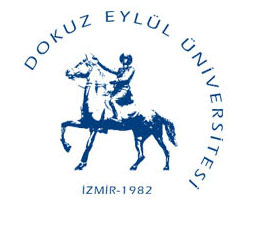 T.C.DOKUZ EYLÜL ÜNİVERSİTESİMühendislik Fakültesi DekanlığıDiploma KaybıT.C.DOKUZ EYLÜL ÜNİVERSİTESİMühendislik Fakültesi DekanlığıDiploma Kaybı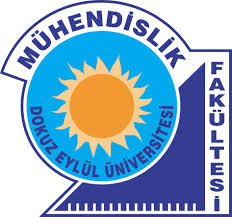 T.C. Kimlik NumarasıT.C. Kimlik NumarasıÖğrenci NumarasıÖğrenci NumarasıAdı SoyadıAdı SoyadıYazışma AdresiYazışma AdresiCep Telefonu Numarası Elektronik Mektup AdresiCep Telefonu Numarası Elektronik Mektup AdresiHesap No: Hesap No: Banka Adı: T.C. Ziraat Bankası 
IBAN No : TR92 0001 0026 1637 7117 2954 20Banka Adı: T.C. Ziraat Bankası 
IBAN No : TR92 0001 0026 1637 7117 2954 20Fakülteniz ………………………………….. Mühendisliği Bölümünden …../…../……. tarihinde mezun oldum. Diplomamı kaybettiğimden ikinci nüsha diploma hazırlanarak tarafıma verilmesini saygılarımla arz ederim.                                                                                              …/…./…..                                                                                                                 Dilekçenin verildiği tarih        İmza      Ekler:Fakülteniz ………………………………….. Mühendisliği Bölümünden …../…../……. tarihinde mezun oldum. Diplomamı kaybettiğimden ikinci nüsha diploma hazırlanarak tarafıma verilmesini saygılarımla arz ederim.                                                                                              …/…./…..                                                                                                                 Dilekçenin verildiği tarih        İmza      Ekler:Fakülteniz ………………………………….. Mühendisliği Bölümünden …../…../……. tarihinde mezun oldum. Diplomamı kaybettiğimden ikinci nüsha diploma hazırlanarak tarafıma verilmesini saygılarımla arz ederim.                                                                                              …/…./…..                                                                                                                 Dilekçenin verildiği tarih        İmza      Ekler:Fakülteniz ………………………………….. Mühendisliği Bölümünden …../…../……. tarihinde mezun oldum. Diplomamı kaybettiğimden ikinci nüsha diploma hazırlanarak tarafıma verilmesini saygılarımla arz ederim.                                                                                              …/…./…..                                                                                                                 Dilekçenin verildiği tarih        İmza      Ekler:a) Dilekçeb) Kayıp-Çalıntı Tutanağı veya gazete ilanıc) Nüfus Cüzdan Fotokopisid) 100 TL İkinci Diploma Talep Ücretia) Dilekçeb) Kayıp-Çalıntı Tutanağı veya gazete ilanıc) Nüfus Cüzdan Fotokopisid) 100 TL İkinci Diploma Talep Ücretia) Dilekçeb) Kayıp-Çalıntı Tutanağı veya gazete ilanıc) Nüfus Cüzdan Fotokopisid) 100 TL İkinci Diploma Talep Ücretia) Dilekçeb) Kayıp-Çalıntı Tutanağı veya gazete ilanıc) Nüfus Cüzdan Fotokopisid) 100 TL İkinci Diploma Talep Ücreti